Πρόγραμμα - 15o Πανελλήνιο Συνέδριο Μαιευτικής και Γυναικολογίας, 2-5 Σεπτεμβρίου 2021, ξενοδοχείο Divani Caravel, Αθήνα
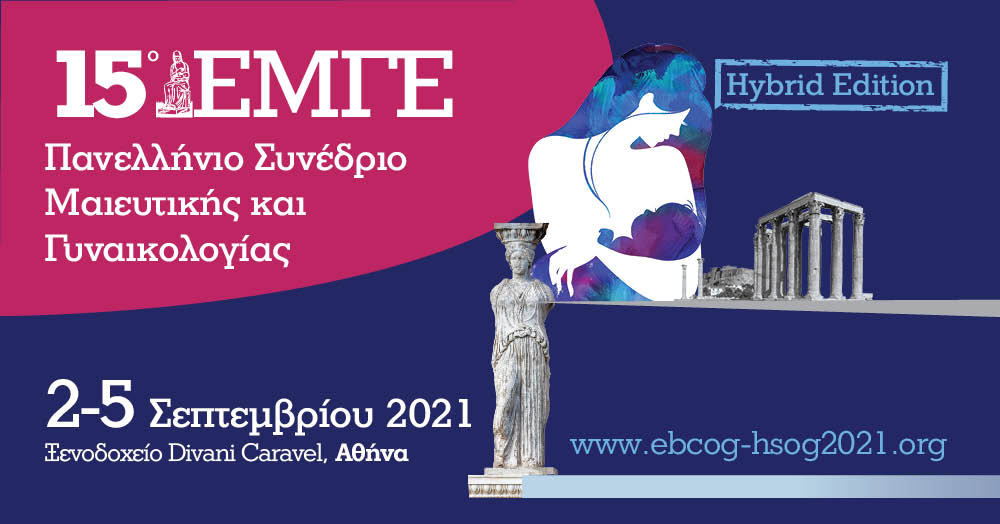 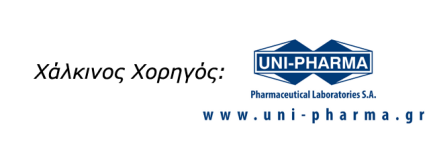 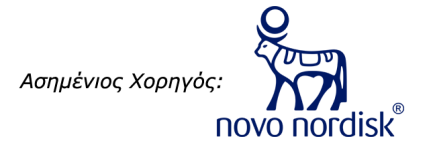 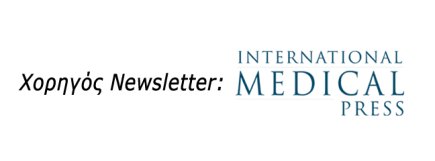 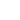 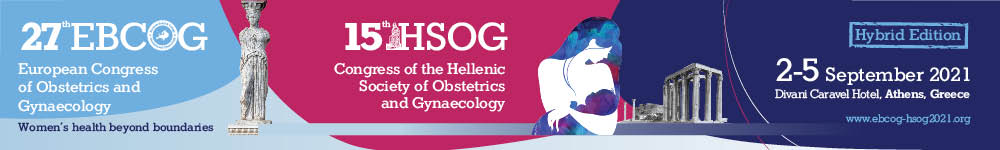 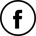 